NGJFGJ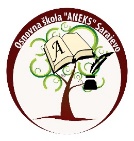 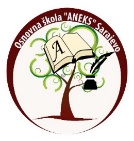 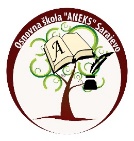 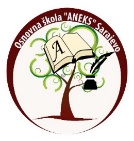 PLAN INTEGRITETA  JU OSNOVNE ŠKOLE  “ANEKS”                                                       Sarajevo, decembar 2022.godineSadržaj:Osnovne informacije o instituciji i odgovornim osobama za izradu i provođenje Plana integriteta……..…..3Odluka o izradi Plana integriteta i formiranju radne grupe za izradu plana integrieta JU OŠ “Aneks”………4 Rješenje o imenovanju menadžera integriteta ……………………………………………………………………………..…………5 Obavještenje radnicima o izradi plana integriteta JU OŠ “Aneks”……………………………………………..……………7Program izrade plana integriteta JU OŠ “Aneks”…………………………………………………………….…………….…………9Program rada radne grupe za izradu Prijedloga plana inetegriteta JU OŠ “Aneks”…..……………………………10Izvještaj Radne grupe o stanju integriteta u JU Osnovna škola „Aneks“ Sarajevo…...................................12Upitnik za samoprocjenu integriteta unutar JU OŠ „ANEKS“……............................................................... 32Rezultati Upitnika za samoprocjenu integriteta unutar JU OŠ „Aneks“......................................................37OSNOVNE INFORMACIJE O INSTITUCIJI I ODGOVORNIM OSOBAMA ZA IZRADU I PROVOĐENJE PLANA INTEGRITETANaziv institucije:               Javna ustanova Osnovna škola „Aneks“ SarajevoAdresa: Vrbovska bbE-mail institucije: osnovnaskolaaneks@gmail.comBroj telefona institucije:              387 (0) 33 658 -883Ime i prezime rukovodioca institucije: Omer Begović,mr.Imena i prezimena koordinatora i članova radne grupe za izradu plana integriteta:Haris Puteš, menadžer integriteta;Ibrahim Đogić, član radne grupe,Selma Behlulović, član radne grupe,Belma Trapo, član radne grupe,Muzafer Kurtović, član radne grupe.Datum usvajanja Plana integriteta:              06.12.2022. godineIme i prezime osobe zadužene za nadzor nad praćenjem provođenja Plana integriteta: Haris PutešBroj telefona osobe zadužene za nadzor nad praćenjem provođenja Plana integriteta:           387 (0) 61 52 02 18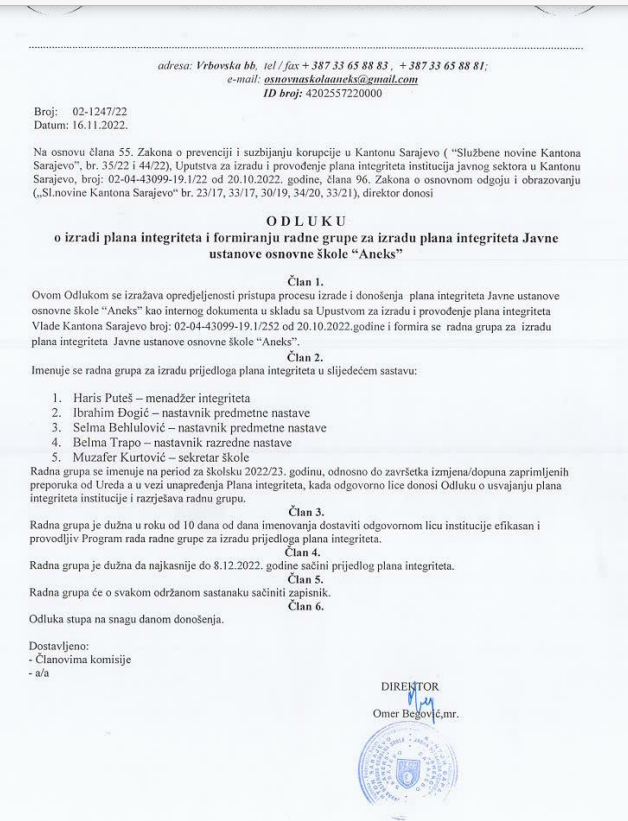 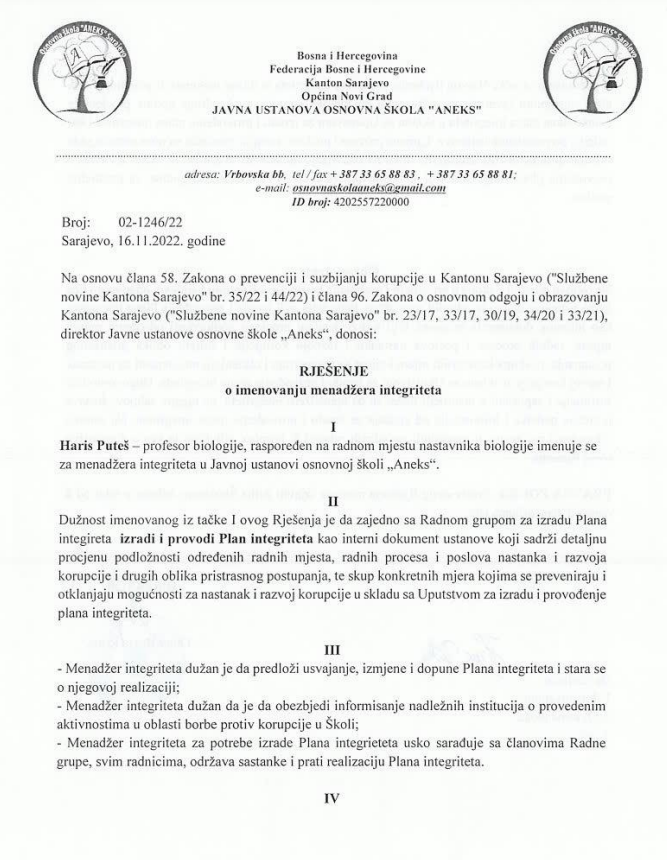 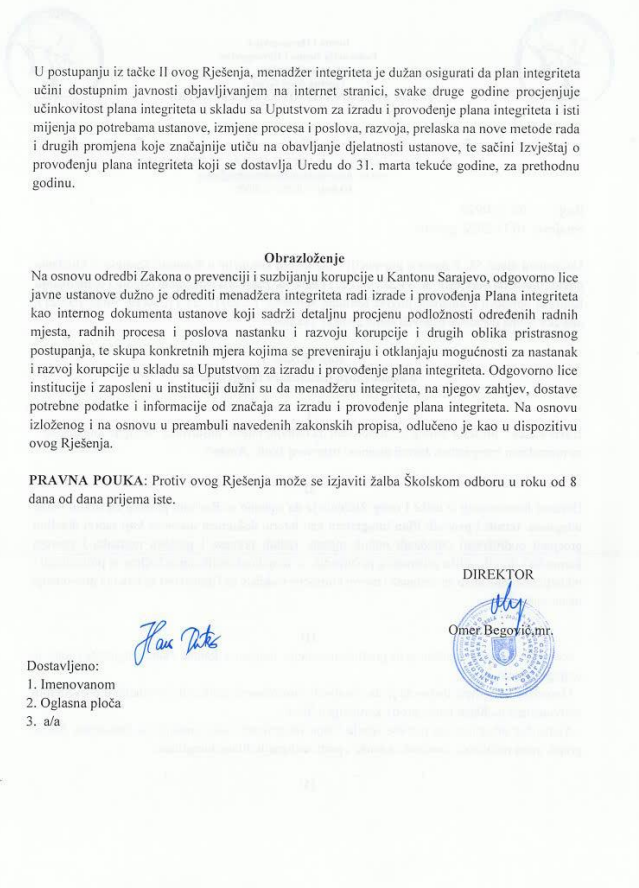 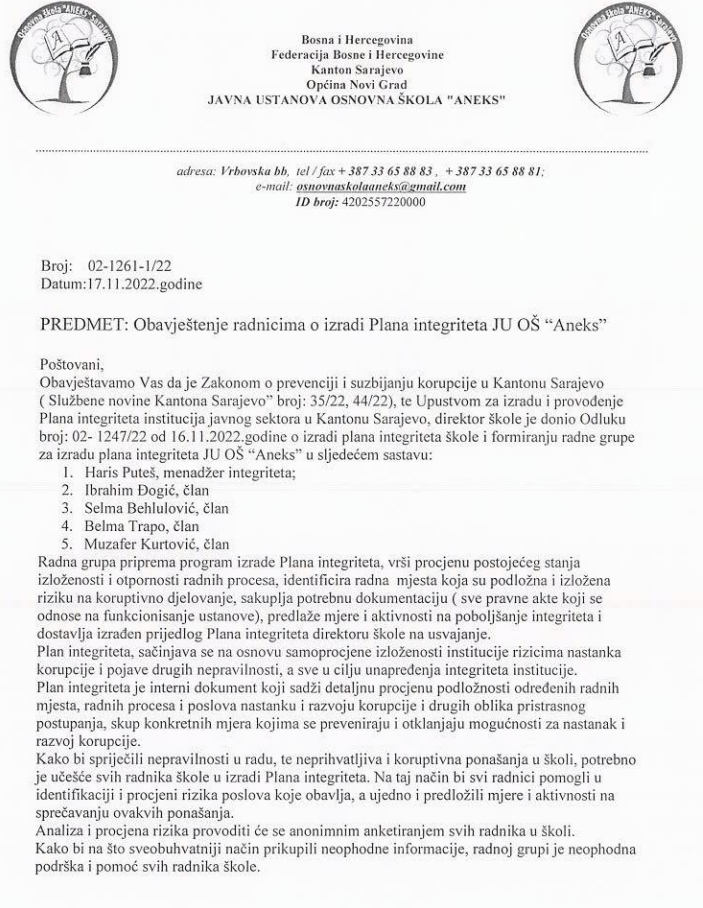 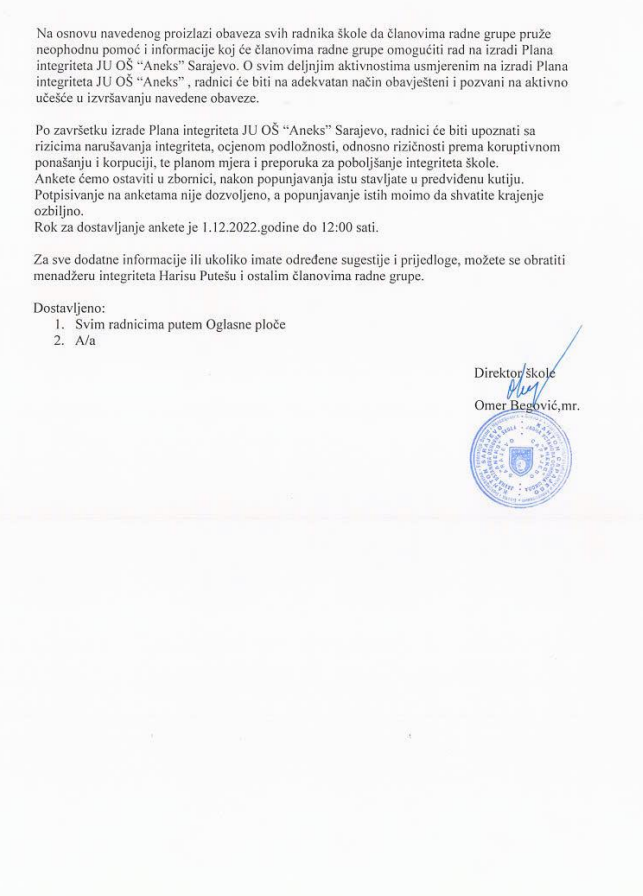 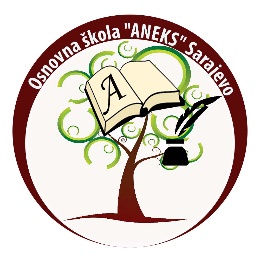 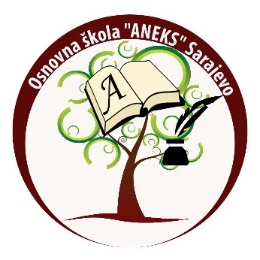 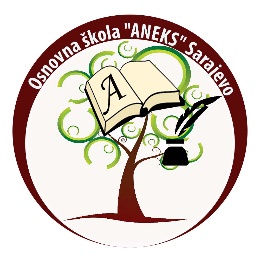 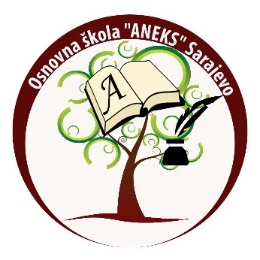 Broj:    02-1270-1/22Datum: 21.11.2022.godinePROGRAM IZRADE PLANA INTEGRITETA JU OŠ “ANEKS”JAVNA INSTITUCIJA JU OSNOVNA ŠKOLA “ANEKS” SarajevoODGOVORNO LICE: Omer BegovićČLANOVI RADNE GRUPE:Haris  Puteš, menadžer integriteta;Ibrahim Đogić, članSelma Behlulović, članBelma Trapo, članMuzafer Kurtović, članDATUM DONOŠENJA ODLUKE: 16.11.2022.godineDATUM POKRETANJA PROGRAMA: 21.11.2022.godineDATUM POČETKA IZRADE PLANA INTEGRITETA : 21.11.2022.godineDATUM ODOBRAVANJA PROGRAMA RADA: 21.11.2022.godineOČEKIVANI ZAVRŠETAK: 6.12.2022.godine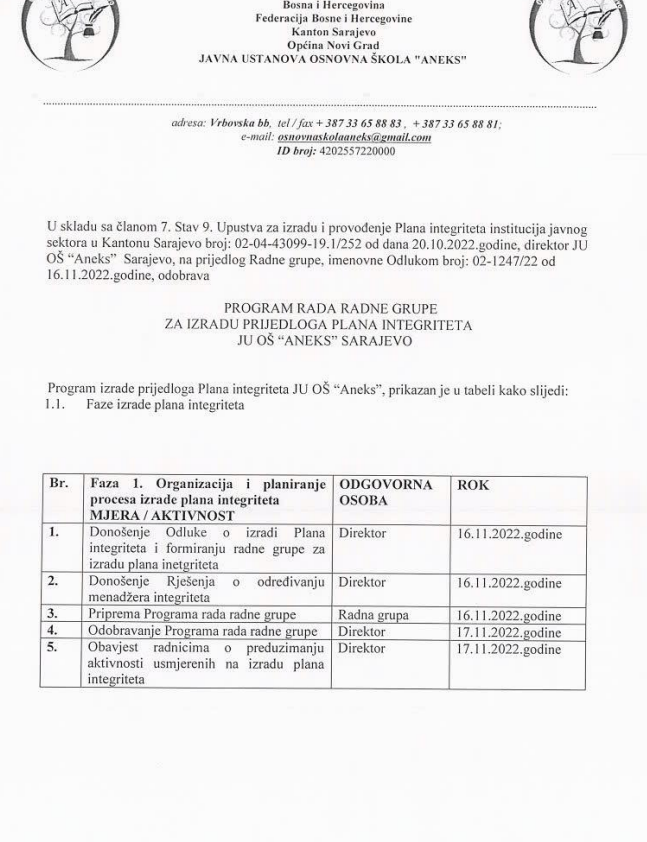 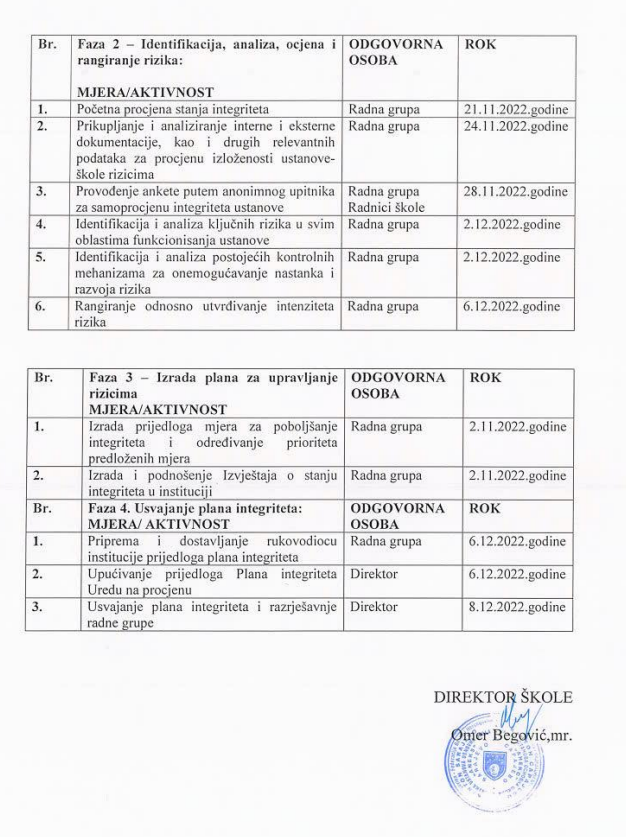 IZVJEŠTAJ RADNE GRUPE O STANJU INTEGRITETA U JU OSNOVNA ŠKOLA „ANEKS“Broj: 02-1302/22Datum:  06.12.2022. godine RADNA GRUPA ZA IZRADU PLANA INTEGRITETAPREDMET: Izvještaj Radne grupe o stanju integriteta u JU Osnovna škola „Aneks“ SarajevoRadna grupa za izradu Plana integriteta JU OŠ „Aneks“ u sastavu Haris Puteš, Selma Behlulović, Belma Trapo, Ibrahim Đogić i  Muzafer Kurtović imenovana Odlukom direktora JU OŠ „Aneks“ broj:  02-1247/22         od 24. 11. 2022. godine. (u daljem tekstu: Radna grupa), dana 05.12.2022. godine sačinila je sljedeći izvještaj o stanju integriteta u JU Osnovna škola „Aneks“ Sarajevo:Članovi radne grupe su na sastanku održanom 15.11.2022. godine utvrdili da će u roku od 12 dana, direktoru škole dostaviti Program rada za izradu Plana integriteta JU OŠ „Aneks“ u kojem će biti pobrojani rizici iz specifičnih oblasti u okviru nadležnosti škole te rizici iz općih oblasti koji su zajednički za sve institucije. Specifične i opće rizične oblasti, Radna grupa je utvrdila poslije analize interne i eksternu dokumentacije škole, a koja je neophodna za procjenu izloženosti rizicima. Većina eksternih dokumenata je dostupna na službenoj web stranici škole http://osaneks.edu.ba/  te se na osnovu njih, u značajnoj mjeri, moglo procijeniti trenutno stanje integriteta škole. Da bi se dobili što precizniji podaci o stanju integriteta škole, dana 28.11.2022. godine, radna grupa je izradila anketu  koju je isti dan proslijedila svih uposlenicima škole (za ukupno 56 uposlenika), a rok za ispunjavanje iste bio bio je 2.12.2022. godine. Upitnik je bio anoniman, a anketna pitanja i rezultati Ankete bit će prikazani u prilogu Planu integriteta škole.U tabelarnom pregledu u nastavku se nalaze identifikovni rizici/rizični procesi, koji su dalje kroz analitičke obrasce razrađeni i na faktore rizika:Ocjena intenziteta rizika1. LISTA RIZIKA I FAKTORA U  JU OŠ „ANEKS“Specifične oblastiOblast: Nastavni procesRizik: Ocjenjivanje učenikaOblast: Saradnja s roditeljimaRizik: Pravdanje izostanakaOblast: Saradnja s roditeljima 1.3	Rizik: Postupanje po žalbama i predstavkama roditeljaLISTA RIZIKA I FAKTORA U  JU OŠ „ANEKS“ SARAJEVOOpće oblastiOblast:Funkcionisanja institucije OPĆA OBLASTRizik:Nadzor nad radom organizacionih jedinica i službiOblast:Funkcionisanja institucije OPĆA OBLASTRizik: Zapošljavanje       Oblast:Funkcionisanja institucije OPĆA OBLASTRizik: Rad komisija za prijem radnika       Oblast: Funkcionisanja institucije OPĆA OBLASTRizik: Interna komunikacija       Oblast:Funkcionisanja institucije OPĆA OBLASTRizik: Eksterna komunikacija         Oblast: Funkcionisanja institucije OPĆA OBLASTRizik: Upravljanje dokumentacijom i podacima        Oblast: Funkcionisanja institucije OPĆA OBLASTRizik: Početak provođenja javne nabavke       Oblast: Funkcionisanja institucije OPĆA OBLASTRizik: Dodjeljivanje ugovora       Oblast: Funkcionisanja institucije OPĆA OBLASTRizik: Upravljanje ljudskim resursima              Oblast: Funkcionisanja institucije OPĆA OBLAST1.10. Rizik: Sukob interesa/nespojivost dodatnih aktivnosti zaposlenika       Oblast: Funkcionisanja institucije OPĆA OBLAST1.11. Rizik: Interno prijavljivanje/eksterno prijavljivanje/zaštita prijavitelja3. PLAN ZA UPRAVLJANJE RIZICIMAUPITNIKza samoprocjenu integriteta unutar JU OŠ „ANEKS“Napomena:NE UPISIVATI IME I PREZIMEMolimo da odgovorite na sljedeća pitanja koja se tiču Vaših poslova i zadataka:A - Procjena rizičnih aktivnosti i podložnosti koruptivnom djelovanju  1. Da li obavljenje radnih aktivnosti na Vašem radnom mjestu uključuje rizične aktivnosti podložne  koruptivnom djelovanju? a)  da  b)  ne  2. Ukoliko obavljate rizične aktivnosti podložne koruptivnom djelovanju, navedite primjer/e za iste  ___________________________________________________________________________________________ 3. Koje poslove/aktivnosti u Školi smatrate da su izloženi koruptivnom djelovanju?______________________________________________________________________________________________4. Kako ocjenjujete transparentnost u radu škole?  a) odlična;    b)  vrlodobra    c)  dobra;    d) dovoljna;     e) nedovoljna  5. Kako ocjenjujete mehanizam odgovornosti u školi?  a) odlična;    b)  vrlodobra    c)  dobra;    d) dovoljna;     e) nedovoljna  6. Da li se po Vašem mišljenju u radu Škole dosljedno provodi zakonska regulativa? a)  da  b) ne  c) djelimično  7. Da li se interni propisi koji se donose u Školi, objavljuju na oglasnu ploču na uputu radnicima, odnosno da li su dostupni na informaciju radnicima Škole?  a) da b) ne  8.Da li smatrate da u Školi nedostaje neki interni akt koji se odnose na neko osjetljivo područje? a)  da  b) ne  9.Smatrate li da je nadzor nad provođenjem Zakona, Pravilnika, podzakonskih akata i dr, u Školi adekvatan?a) dab) nec) ne znam10.Da li biste prijavili korupciju ili neko koruptivno ponašanje koje se dešava u školi a o kojoj imate saznanje?a) dab) ne c) nisam siguran11. Smatrate li da je vaše radno mjesto izloženo mogućnposti koruptivnog djelovanja?a) da b) nec) nisam siguranB – Opis radnog mjesta, poslovna konsultacija i izvještavanje/ocjena rada  12. Da li ste upoznati sa opisom i odgovornostima na Vašem radnom mjestu?  a) da  b) ne  13. Da li postoje prihvatljivi vremenski okviri za ostvarivanje radnih rezultata i završetka aktivnosti?  a) da b) ne   14. Da li su rokovi jasno definisani u pisanom obliku?  a) dab) ne15. Smatrate li da, u praksi, imate veća ovlaštenja od onih koja su Vam formalno dodijeljena, odnosno sadržana u opisu Vašeg radnog mjesta? Drugim riječima, da li u ovom pogledu postoji „siva zona“?  a) dab) ne   16. Ukoliko je odgovor DA, da li se konsultirate sa Vašim nadređenim prije donošenja odluka koje  spadaju u ovu „sivu zonu“?a) da  b) ne  17. Da li je Vaš nadređeni, uglavnom, brzo i lako dostupan za konsultacije?  a) da  b) ne  18.Postoji li oblik zajedničkih konsultacija o poslu (poslovne konsultacije) sa Vašim nadređenim i bliskim saradnicima?  a) da  b) ne   19.Ukoliko održavate poslovne konsultacije, navedite njihovu prosječnu učestalost?  a) nikada;   b) manje od jednom mjesečno;   c) jednom mjesečno   d) više od jednom mjesečno  20.Koliko često, u prosjeku, izvještavate Vašeg nadređenog u svom radu?  a) manje od jednom mjesečno;    b) jednom mjesečno;    c) više od jednom mjesečno  21. Da li Vaš nadređeni ocjenjuje Vaš rad?  a) da  b) ne  22. Ocjenjuje se uglavnom količina obavljenog posla, a ne kvalitet, odnosno način na koji ste ostvarili te rezultate. a) slažem se  b) ne slažem se  23. Da li ste upoznati sa procedurom ocjenjivanja direktora škole?   a) da b) ne  24. Da li ste upoznati sa procedurom ocjenjivanja ostalih radnika škole?a) da  b) ne   25. U slučaju da postoji sukob interesa, tj. između nekog vašeg privatnog pitanja i funkcije koju obavljate, da li bi ste to prijavili?a) da b) ne26. Uukoliko je odgovor na prethodno pitanje „DA“, da li znate kome bi ste trebali prijaviti sukob interesa u Školi?a) dab) neC – Kontakti sa osobama izvan Škole u okviru Vaših poslovnih aktivnosti  27. Da li kontaktirate sa osobama izvan vaše ustanove u okviru vaših poslovnih aktivnosti? a) dab) ne28. Da li Vaš nadređeni zna sa kojim osobama izvan Vaše ustanove kontaktirate u okviru vaših poslovnih aktivnosti? a) dab) ne29.Da li je Vaš nadređeni upoznat sa tematikom i prirodom tih kontakata?  a) dab) ne  D – Upravljanje sredstvima i stvarima koje pripadaju Školi  30.Da li radite sa sredstvima i Budžetom?  a) dab) ne (Ukoliko je odgovor NE, pređite na slijedeće pitanje)  31. Da li radite sa zahtjevima za naknadu troškova?   a) dab) ne (Ukoliko je odgovor NE, pređite na slijedeće pitanje)  32. Da li radite sa nabavkom robe i usluga?  a) dab) ne (Ukoliko je odgovor NE, pređite na slijedeće pitanje)  33. Da li ste u Školi čuli za slučajeve prevare, krađe ili drugih radnji koje predstavljaju kršenje integriteta?  a) da  b) ne  Ukoliko je odgovor DA navedite slučaj :_________________________________________________________________________________34. Da li se izrađuje godišnji plan javnih nabavki u skladu sa odobrenim budžetskim sredstvima?  a) dab) nec) nije mi poznato 35.Da li postoje interni propisi kojima su regulisane procedure javnih nabavki u Školi?  a) dab) nec) nije mi poznato36. Smatrate li da je opskrba materijalom, sredstvima rada, prostorom za rad (prostorije, namještaj, oprema) zadovoljavajuća?a) dab) ne PRILOG:Rezultati Upitnika za samoprocjenu integriteta unutar JU OŠ „Aneks“Od 56 uposlenika škole, 42 uposlenika su ispunila Upitnik ili 75 % uposlenika.1. DA 9  NE 33; 78% uposlenika smatra da njihovo obavljanje radnih aktivnosti ne uključuje rizične aktivnosti podložne koruptivnom djelovanju, a 21% smatra da uključuje rizične aktivnosti.2. Komisije (prijem zaposlenika, za javne nabavke, ocjenjivanje uposlenika, ocjenjivanje učenika, saradnja sa roditeljima) – navedeni su primjeri za rizične aktivnosti podložne koruptivnom djelovanju3. Komisije (prijem zaposlenika, za javne nabavke, ocjenjivanje uposlenika, ocjenjivanje učenika, saradnja sa roditeljima) – navedeni su poslovi koji smatraju da su izloženi koruptivnom djelovanju4. ODLIČNA 41, VRLODOBRA 1; 98%  uposlenika smatra da je transparentnost u radu škole odlična , a 2%  da je vrlodobra.5. ODLIČNA 38, VRLODOBRO 3; 90%  uposlenika smatra da je mehanizam odgovornosti u školi odličan, a 7% da je vrlodobar.6. DA 41, DJELIMIČNO 1; 98% uposlenika smatra da se u radu Škole dosljedno provodi zakonska regulativa, a 2% da se djelimično provodi.7. DA 41; 98% uposlenika smatra da su interni propisi koji se donose u Školi, dostupni radnicima.8. NE 41; 98% uposlenika smatra da ne nedostaju interni akti koji se odnose na neko osjetljivo pitanje.9. DA 36, NE ZNAM 6; 86% uposlenika smatra smatra da je nadzor nad provođenjem zakona, pravilnika itd, adekvatan, a 14% ne zna da li je adekvatan.10. DA 34, NISAM SIGURAN 8; 81% uposlenika smatra da bi prijavilo korupciju za koju bi imalo saznanje u Školi, a nije sigurno 19%.11. DA 9, NE 32, NISAM SIGURAN 1; 22% uposlenika smatra da je njihovo radno mjest izloženo koruptivnom djelovanju, 76% smatra da nije, a 2% nije sigurno.12. DA 42; 100% uposlenika je upoznato sa opisom i odgovornostima svog radnog mjesta.13.DA 42; uposlenika smatra da postoje prihvatljivi vremenski okviri za ostvarivanje radnih rezultata i završetka aktivnosti.14. DA 41; 98% uposlenika smatra da su rokovi jasno definisani u pisanom obliku.15. DA 6, NE 36; 14% uposlenika smatra da ima veća ovlaštenja od onih koji su sadržani u opisu posla, 86% uposlenika smatra da nema16. DA 4, NE 2; uposlenici koji su naprethodno pitanje odgovorili sa DA, njih 67% se konsultuje sa nadređenim, a 33% ne konsultuje.17. DA 42; 100% uposlenika smatra da je njihov nadređeni brzo i lako dostupan za konsultacije.18. DA 42; 100% uposlenika smatra da postoji oblik zajedničkih konsultacija o poslu sa nadređenim i saradnicima.19. MANJE OD JEDNOM MJESEČNO 4, JEDNOM MJESEČNO 6, VIŠE OD JEDNOM MJESEČNOM 31; 74% uposlenika kaže da održava poslovne konsultacije više od jednom mjesečno, 14% jednom mjesečno, a 10% manje od jednom mjesečno.20. MANJE OD JEDNOM MJESEČNO 4, JEDNOM MJESEČNO 8, VIŠE OD JEDNOM MJESEČNO 30; 71%  uposlenika kaže da izvještava svog nadređenog više od jednom mjesečno, 19% jednom mjesečno, a 10% manje od jednom mjesečno.21. DA 41; 98% uposlenika kaže da nadređeni ocjenjuje njihov rad.22. NE SLAŽEM SE 42; 100% uposlenika smatra da se ne ocjenjuje uglavnom količina obavljenog posla, a ne kvalitet, odnosno način na koji ste ostvarili te rezultate.23. DA 16, NE 26; 38% uposlenika je upoznato sa procedurom ocjenjivanja direktora škole, a 64% nije upoznato.24. DA 40, NE 2; 96% uposlenika je upoznato sa procedurom ocjenivanja ostalih radnika škole, a 4% nije upoznato.25. DA 39, NE 3; 93%  uposlenika je reklo da bi prijavili sukob interesa između privatnog pitanja i funkcije koju obavljaju, a 7% ne bi prijavilo.26. DA 34, NE 5; od onih uposlenika koji bi prijavili sukob interesa, 87% zna kome bi prijavili u školi sukob intersa, a 13% ne zna kome bi prijavili.27. DA 22, NE 20; 52% uposlenika kaže da kontaktira sa osobama izvan ustanove  u okviru poslovnih aktivnosti, a 48% ne kontaktira.28. DA 19, NE 15; 45% uposlenika kaže da nadređeni zna sa kim kontaktiraju izvan ustanove u okviru poslovnih aktivnosti, a 36%  kaže da ne zna.29. DA 19, NE 15; 45% uposlenika kaže da je nadređeni upoznat sa tematikom i prirodom tih kontakata, a 36% da nije.30. DA 3, NE 39; 7% uposlenika kaže da rade sa sredstvima i Budžetom, a 97% kaže da ne rade.31. DA 1, NE 38; 98% uposlenika ne radi sa zahtjevima za naknadu troškova, a 2% radi.32. DA 3, NE 35; 94% uposlenika ne radi sa nabavkom robe i usluga, a 6% radi.33. NE 42; 100% uposlenika nije čulo u školi za slučajeve prevare, krađe ili drugih radnji koje predstavljaju kršenje integriteta.34. DA 25, NIJE MI POZNATO 16; 60% uposlenika kaže da izrađuje godišnji plan javnih nabavki u skladu sa budžetskim sredstvima, a za 38% uposlenika to nije poznato.       35. DA 25, NE 1, NIJE MI POZNATO 15; 60% uposlenika zna da postoje interni propisi kojim su           regulisane procedure javnih nabavki u školi, za 2% uposlenika ne zna, a za 36% uposlenika nije          poznato.36. DA 41, NE 1; za 98% uposlenika opskrba materijalom, sredstvima za rad, prostorom za rad je zadovoljavajuća, a za 2% nije zadovoljavajuća.Broj:      02-1306/22Datum: 6.12.2022.godine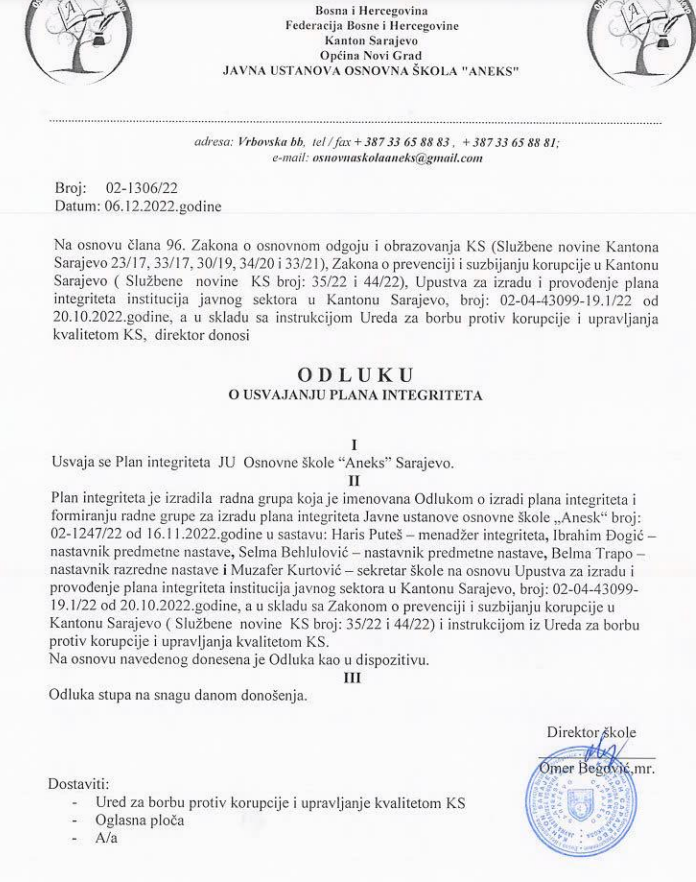 OCJENA INTENZITETA RIZIKAOCJENA INTENZITETA RIZIKAVJEROVATNOĆA NASTANKA KORUPCIJEVJEROVATNOĆA NASTANKA KORUPCIJEVJEROVATNOĆA NASTANKA KORUPCIJEOCJENA INTENZITETA RIZIKAOCJENA INTENZITETA RIZIKAKorupcija se nije pojavila
u prošlosti ili se
pojavljivala vrlo rijetko, pa
je mala vjerovatnoća da će
se desiti u budućnosti(1)Korupcija se pojavljivala
u više slučajeva u
prošlosti, pa je umjerena
vjerovatnoća da će se
desiti u budućnosti(2)Korupcija se
pojavljivala često u
prošlosti i velika je
vjerovatnoća da će se
desiti u budućnosti(3)POSLJEDICE KORUPCIJEPosljedice su beznačajne po
instituciju(1)123POSLJEDICE KORUPCIJEPosljedice su značajne po
instituciju(2)246POSLJEDICE KORUPCIJEPosljedice su vrlo značajne
po instituciju(3)369SPECIFIČNE OBLASTISPECIFIČNE OBLASTIRizik/rizični procesNastavni procesRizik/rizični procesOcjenjivanje učenika/caRizik/rizični procesPrevencija diskriminacijeRizik/rizični procesPostupanje u slučajevima vršnjačkog nasiljaRizik/rizični procesPrimanje poklonaRizik/rizični procesOrganizovanje ekskurzija i maturaRizik/rizični procesKrizne situacijeRizik/rizični procesRad u kriznim situacijamaRizik/rizični procesGPR i izvještavanjeRizik/rizični procesRad sa vijećem roditelja i vijećem učenikaRizik/rizični procesInkluzivna nastavaRizik/rizični procesPostupanje sa žalbama i predstavkama roditeljaRizik/rizični procesSaradnja sa resornim ministarstvomRizik/rizični procesVlastiti prihodi (izdavanje prostora I dr.)OPĆE OBLASTIOPĆE OBLASTIRizik/rizični procesNadzor nad radom  službiRizik/rizični procesZapošljavanjeRizik/rizični procesRad komisija za prijem uposlenikaRizik/rizični procesInterna komunikacijaRizik/rizični procesEksterna komunikacijaRizik/rizični procesUpravljanje dokumentacijom i povjerljivim podacimaRizik/rizični procesPočetak provođenja javne nabavkeRizik/rizični procesDodjeljivanje ugovoraRizik/rizični procesUpravljanje ljudskim resursimaRizik/rizični procesSukob interesa/ nespojivost dodatnih aktivnosti zaposlenihRizik/rizični procesInterno prijavljivanje i eksterno prijavljivanje, zaštita prijaviteljaBr.Faktori/izvori rizika:        Sistemski (S)Organizacijski (O)    Individualni (I)Radno-procesni i    proceduralni (P)Postojeće mjere/ kontrolni mehanizmi na snazi u institucijiAnaliza rizika-Kontrolisan-Djelimično kontrolisan-NekontrolisanOcjena vjerovatnoće nastanka korupcijeOcjena posljedice nastanka korupcijeIntenzitet rizika1.2.Nekonzistentna primjena kriterija propisanih relevantnim aktima među nastavnim osobljem Neprimjeren pritisak roditelja/staratelja na nastavnike u procesu ocjenjivanjaZakon o osnovnog odgoju i obrazovanju KSPravilnik o praćenju, vrednovanju i ocjenjivanju učenika osnovnih i srednjih škola u Kantonu SarajevoPravila školeDjelimično kontrolisan2 2SrednjiBr.Faktori/izvori rizika:       Sistemski (S)Organizacijski (O)    Individualni (I)Radno-procesni i proceduralni (P)Postojeće mjere/ kontrolni mehanizmi na snazi u institucijiAnaliza rizika-Kontrolisan-Djelimično kontrolisan-NekontrolisanOcjena vjerovatnoće nastanka korupcijeOcjena posljedice nastanka korupcijeIntenzitet rizika1.Pružanje netačnih i nepotpunih informacija roditeljima/staratelja o načinu pravdanja izostanakaZakon o osnovnog odgoju i obrazovanju KSPravila školeDjelimično kontrolisan11NizakBr.Faktori/izvori rizika:       Sistemski (S)Organizacijski (O)    Individualni (I)Radno-procesni i   proceduralni (P)Postojeće mjere/ kontrolni mehanizmi na snazi u institucijiAnaliza rizika-Kontrolisan-Djelimično kontrolisan-NekontrolisanOcjena vjerovatnoće nastanka korupcijeOcjena posljedice nastanka korupcijeIntenzitet rizika1.2.Roditelji/staratelji nisu u potpunosti upoznati sa načinima i komunikacijskim kanalima prijavljivanja nepravilnosti u oblasti odgojno-obrazovnog sistemaSve neophodne informacije o pravima i obavezama roditelja/staratelja nisu prenesene na adekvatan načinZakon o osnovnog odgoju i obrazovanju KSPravila školeZakon o upravnom postupku FBiHDjelimično kontrolisan11NizakBr.Faktori/izvori rizika:     Sistemski        (S) Organizacijski (O) Individualni (I) Radno-procesni i proceduralni  (P)Postojeće mjere/ kontrolni mehanizmi na snaziuinstitucijiAnaliza rizika-Kontrolisan-Djelimično kontrolisan-NekontrolisanOcjena vjerovatnoće nastanka korupcijeOcjena posljedice nastanka korupcijeIntenzitet rizika1.Organizaciona struktura djelimično ne odgovara stvarnim potrebama škole(O)Zakon o osnovnom odgoju i  obrazovanju KS    kontrolisan22Umjeren2.Nadzor i izvještavanje o postignutim rezultatima škole i radnika nisu adekvatni i ujednačeni (O)Pravilnik o radu školePravilnik o unutrašnjoj organizaciji i sistematizaciji radnih mjestakontrolisan22UmjerenBr.Faktori/izvori rizika:  Sistemski         (S) Organizacijski (O) Individualni (I) Radno-procesni i proceduralni  (P)Postojeće mjere/ kontrolni mehanizmi na snazi u institucijiAnaliza rizika-Kontrolisan-Djelimično kontrolisan-NekontrolisanOcjena vjerovatnoće nastanka korupcijeOcjena posljedice nastanka korupcijeIntenzitet rizikaZakon o radu FBiH1.Usaglašenost Plana zapošljavanja  sa potrebama (O)Uredba o postupku prijema u radni odnos u javnom sektoru na teritoriji Kantona SarajevoUredba o jedinstvenim kriterijima i pravilima za zapošljavanje branilaca i članova njihovih porodica u institucijama u Kantonu Sarajevo, Gradu Sarajevo i općinama u Kantonu SarajevoPedagoški standardi za osnovni odgoj i obrazovanjekontrolisan22UmjerenBr.Faktori/izvoririzika: Sistemski        (S) Organizacijski (O) Individualni (I) Radno-procesni i proceduralni  (P)Postojeće mjere/ kontrolni mehanizmi na snazi u institucijiAnaliza rizika-Kontrolisan-Djelimično kontrolisan-NekontrolisanOcjena vjerovatnoće nastanka korupcijeOcjena posljedice nastanka korupcijeIntenzitet rizikaZakon o osnovnom obazovanju KSPravilnik sa kriterijima za prijem radnika u radni odnos u osnovnim školama kao javnim ustanovama na području Kantona SarajevoUredba o postupku prijemau radniodnos u javnom sektoru na teritoriji Kantona Sarajevo1.Nedostatak u radu komisije za prijem radnika(O)Uredba o jedinstvenim kriterijima i pravilima za zapošljavanje branilaca i članova njihovih porodicau institucijama u Kantonu Sarajevo,Gradu Sarajevo i općinama u Kantonu Sarajevo kontrolisan22UmjerenBr.Faktori/izvoririzika: Sistemski         (S) Organizacijski (O) Individualni (I) Radno-procesni i proceduralni (P)Postojeće mjere/ kontrolni mehanizmi na snazi u institucijiAnaliza rizika-Kontrolisan-Djelimično kontrolisan-NekontrolisanOcjena vjerovatnoće nastanka korupcijeOcjena posljedice nastanka korupcijeIntenzitet rizika1.Nedovoljna i nekoordinirana komunikacija između uposlenika škole(O)Zakon o osnovnom odgoju i obrazovanju KSZakon o radu FBiH  kontrolisan22 umjeren2.Nepotpuna transparentnost u postupanju između ostalih uposlenika škole(O)Kolektivni ugovor za djelatnosti predškolskog odgoja i osnovnog odgoja i obrazovanja u Kantonu SarajevoBr.Faktori/izvori rizika: Sistemski (S) Organizacijski (O) Individualni (I) Radno-procesni i proceduralni (P)Postojeće mjere/ kontrolni mehanizmi na snazi u institucijiAnaliza rizika-Kontrolisan-Djelimično kontrolisan-NekontrolisanOcjena vjerovatnoće nastanka korupcijeOcjena posljedice nastanka korupcijeIntenzitet rizika1.Roditelji Pravilnik o radu školePravilnik o provođenju odredbi zakona o zaštiti ličnih podataka u JU OŠ „Aneks“Zakon o osnovnom odgoju i obrazovanju KSKolektivni ugovor za djelatnosti predškolskog odgoja i osnovnog odgoja i obrazovanja u Kantonu Sarajevonisu uPravilnik o radu školePravilnik o provođenju odredbi zakona o zaštiti ličnih podataka u JU OŠ „Aneks“Zakon o osnovnom odgoju i obrazovanju KSKolektivni ugovor za djelatnosti predškolskog odgoja i osnovnog odgoja i obrazovanja u Kantonu Sarajevopotpunosti upoznatiPravilnik o radu školePravilnik o provođenju odredbi zakona o zaštiti ličnih podataka u JU OŠ „Aneks“Zakon o osnovnom odgoju i obrazovanju KSKolektivni ugovor za djelatnosti predškolskog odgoja i osnovnog odgoja i obrazovanja u Kantonu Sarajevosa nadležnostimaPravilnik o radu školePravilnik o provođenju odredbi zakona o zaštiti ličnih podataka u JU OŠ „Aneks“Zakon o osnovnom odgoju i obrazovanju KSKolektivni ugovor za djelatnosti predškolskog odgoja i osnovnog odgoja i obrazovanja u Kantonu Sarajevoškole(O)Pravilnik o radu školePravilnik o provođenju odredbi zakona o zaštiti ličnih podataka u JU OŠ „Aneks“Zakon o osnovnom odgoju i obrazovanju KSKolektivni ugovor za djelatnosti predškolskog odgoja i osnovnog odgoja i obrazovanja u Kantonu SarajevoRoditeljiPravilnik o radu školePravilnik o provođenju odredbi zakona o zaštiti ličnih podataka u JU OŠ „Aneks“Zakon o osnovnom odgoju i obrazovanju KSKolektivni ugovor za djelatnosti predškolskog odgoja i osnovnog odgoja i obrazovanja u Kantonu Sarajevo2.nisu u potpunostiPravilnik o radu školePravilnik o provođenju odredbi zakona o zaštiti ličnih podataka u JU OŠ „Aneks“Zakon o osnovnom odgoju i obrazovanju KSKolektivni ugovor za djelatnosti predškolskog odgoja i osnovnog odgoja i obrazovanja u Kantonu Sarajevoupoznati sa načinimaPravilnik o radu školePravilnik o provođenju odredbi zakona o zaštiti ličnih podataka u JU OŠ „Aneks“Zakon o osnovnom odgoju i obrazovanju KSKolektivni ugovor za djelatnosti predškolskog odgoja i osnovnog odgoja i obrazovanja u Kantonu Sarajevoi komunikacijskim kanalimaprijavljivanjaPravilnik o radu školePravilnik o provođenju odredbi zakona o zaštiti ličnih podataka u JU OŠ „Aneks“Zakon o osnovnom odgoju i obrazovanju KSKolektivni ugovor za djelatnosti predškolskog odgoja i osnovnog odgoja i obrazovanja u Kantonu Sarajevokontrolisan22umjerennepravilnostiPravilnik o radu školePravilnik o provođenju odredbi zakona o zaštiti ličnih podataka u JU OŠ „Aneks“Zakon o osnovnom odgoju i obrazovanju KSKolektivni ugovor za djelatnosti predškolskog odgoja i osnovnog odgoja i obrazovanja u Kantonu Sarajevoučinjenih od stranePravilnik o radu školePravilnik o provođenju odredbi zakona o zaštiti ličnih podataka u JU OŠ „Aneks“Zakon o osnovnom odgoju i obrazovanju KSKolektivni ugovor za djelatnosti predškolskog odgoja i osnovnog odgoja i obrazovanja u Kantonu Sarajevouposlenika školePravilnik o radu školePravilnik o provođenju odredbi zakona o zaštiti ličnih podataka u JU OŠ „Aneks“Zakon o osnovnom odgoju i obrazovanju KSKolektivni ugovor za djelatnosti predškolskog odgoja i osnovnog odgoja i obrazovanja u Kantonu Sarajevo(O)Pravilnik o radu školePravilnik o provođenju odredbi zakona o zaštiti ličnih podataka u JU OŠ „Aneks“Zakon o osnovnom odgoju i obrazovanju KSKolektivni ugovor za djelatnosti predškolskog odgoja i osnovnog odgoja i obrazovanja u Kantonu SarajevoSve neophodnePravilnik o radu školePravilnik o provođenju odredbi zakona o zaštiti ličnih podataka u JU OŠ „Aneks“Zakon o osnovnom odgoju i obrazovanju KSKolektivni ugovor za djelatnosti predškolskog odgoja i osnovnog odgoja i obrazovanja u Kantonu Sarajevo3.informacije izPravilnik o radu školePravilnik o provođenju odredbi zakona o zaštiti ličnih podataka u JU OŠ „Aneks“Zakon o osnovnom odgoju i obrazovanju KSKolektivni ugovor za djelatnosti predškolskog odgoja i osnovnog odgoja i obrazovanja u Kantonu SarajevonadležnostiPravilnik o radu školePravilnik o provođenju odredbi zakona o zaštiti ličnih podataka u JU OŠ „Aneks“Zakon o osnovnom odgoju i obrazovanju KSKolektivni ugovor za djelatnosti predškolskog odgoja i osnovnog odgoja i obrazovanja u Kantonu Sarajevoškole nisuPravilnik o radu školePravilnik o provođenju odredbi zakona o zaštiti ličnih podataka u JU OŠ „Aneks“Zakon o osnovnom odgoju i obrazovanju KSKolektivni ugovor za djelatnosti predškolskog odgoja i osnovnog odgoja i obrazovanja u Kantonu Sarajevodostupne roditeljima i građanimaPravilnik o radu školePravilnik o provođenju odredbi zakona o zaštiti ličnih podataka u JU OŠ „Aneks“Zakon o osnovnom odgoju i obrazovanju KSKolektivni ugovor za djelatnosti predškolskog odgoja i osnovnog odgoja i obrazovanja u Kantonu Sarajevo              (O)Pravilnik o radu školePravilnik o provođenju odredbi zakona o zaštiti ličnih podataka u JU OŠ „Aneks“Zakon o osnovnom odgoju i obrazovanju KSKolektivni ugovor za djelatnosti predškolskog odgoja i osnovnog odgoja i obrazovanja u Kantonu SarajevoBr.Faktori/izvoririzika: Sistemski (S) Organizacijski (O) Individualni (I) Radno-procesni i proceduralni (P)Postojeće mjere/ kontrolni mehanizmi na snazi u institucijiAnaliza rizika-Kontrolisan-Djelimično kontrolisan-NekontrolisanOcjena vjerovatnoće nastanka korupcijeOcjena posljedice nastanka korupcijeIntenzitet rizika1.Uposlenici nisu upoznati sa načinom rukovanja sa povjerljiviminformacijama ipodacima(O)Prostorni kapaciteti začuvanje dokumentacije su          odgovarajući(O)elektronsko sinhronepristigle poštenije upotpunosti ažurno (O)Ne postoji registarzaštićenih informacija(uključujući i njihovugradaciju po važnosti)(O)Pravilnik o vođenju pedagoške dokumentacije i evidencije u osnovnoj školiPravilnik okancelarijskomposlovanju uFBiHPravilnik okancelarijskom iarhivskomposlovanju u FBiHPravilnik o provođenju odredbi zakona o zaštiti ličnih podataka u JU OŠ „Aneks“Uposlenici nisu upoznati sa načinom rukovanja sa povjerljiviminformacijama ipodacima(O)Prostorni kapaciteti začuvanje dokumentacije su          odgovarajući(O)elektronsko sinhronepristigle poštenije upotpunosti ažurno (O)Ne postoji registarzaštićenih informacija(uključujući i njihovugradaciju po važnosti)(O)Pravilnik o vođenju pedagoške dokumentacije i evidencije u osnovnoj školiPravilnik okancelarijskomposlovanju uFBiHPravilnik okancelarijskom iarhivskomposlovanju u FBiHPravilnik o provođenju odredbi zakona o zaštiti ličnih podataka u JU OŠ „Aneks“kontrolisan22umjerenUposlenici nisu upoznati sa načinom rukovanja sa povjerljiviminformacijama ipodacima(O)Prostorni kapaciteti začuvanje dokumentacije su          odgovarajući(O)elektronsko sinhronepristigle poštenije upotpunosti ažurno (O)Ne postoji registarzaštićenih informacija(uključujući i njihovugradaciju po važnosti)(O)Pravilnik o vođenju pedagoške dokumentacije i evidencije u osnovnoj školiPravilnik okancelarijskomposlovanju uFBiHPravilnik okancelarijskom iarhivskomposlovanju u FBiHPravilnik o provođenju odredbi zakona o zaštiti ličnih podataka u JU OŠ „Aneks“Uposlenici nisu upoznati sa načinom rukovanja sa povjerljiviminformacijama ipodacima(O)Prostorni kapaciteti začuvanje dokumentacije su          odgovarajući(O)elektronsko sinhronepristigle poštenije upotpunosti ažurno (O)Ne postoji registarzaštićenih informacija(uključujući i njihovugradaciju po važnosti)(O)Pravilnik o vođenju pedagoške dokumentacije i evidencije u osnovnoj školiPravilnik okancelarijskomposlovanju uFBiHPravilnik okancelarijskom iarhivskomposlovanju u FBiHPravilnik o provođenju odredbi zakona o zaštiti ličnih podataka u JU OŠ „Aneks“Uposlenici nisu upoznati sa načinom rukovanja sa povjerljiviminformacijama ipodacima(O)Prostorni kapaciteti začuvanje dokumentacije su          odgovarajući(O)elektronsko sinhronepristigle poštenije upotpunosti ažurno (O)Ne postoji registarzaštićenih informacija(uključujući i njihovugradaciju po važnosti)(O)Pravilnik o vođenju pedagoške dokumentacije i evidencije u osnovnoj školiPravilnik okancelarijskomposlovanju uFBiHPravilnik okancelarijskom iarhivskomposlovanju u FBiHPravilnik o provođenju odredbi zakona o zaštiti ličnih podataka u JU OŠ „Aneks“Uposlenici nisu upoznati sa načinom rukovanja sa povjerljiviminformacijama ipodacima(O)Prostorni kapaciteti začuvanje dokumentacije su          odgovarajući(O)elektronsko sinhronepristigle poštenije upotpunosti ažurno (O)Ne postoji registarzaštićenih informacija(uključujući i njihovugradaciju po važnosti)(O)Pravilnik o vođenju pedagoške dokumentacije i evidencije u osnovnoj školiPravilnik okancelarijskomposlovanju uFBiHPravilnik okancelarijskom iarhivskomposlovanju u FBiHPravilnik o provođenju odredbi zakona o zaštiti ličnih podataka u JU OŠ „Aneks“Uposlenici nisu upoznati sa načinom rukovanja sa povjerljiviminformacijama ipodacima(O)Prostorni kapaciteti začuvanje dokumentacije su          odgovarajući(O)elektronsko sinhronepristigle poštenije upotpunosti ažurno (O)Ne postoji registarzaštićenih informacija(uključujući i njihovugradaciju po važnosti)(O)Pravilnik o vođenju pedagoške dokumentacije i evidencije u osnovnoj školiPravilnik okancelarijskomposlovanju uFBiHPravilnik okancelarijskom iarhivskomposlovanju u FBiHPravilnik o provođenju odredbi zakona o zaštiti ličnih podataka u JU OŠ „Aneks“2.Uposlenici nisu upoznati sa načinom rukovanja sa povjerljiviminformacijama ipodacima(O)Prostorni kapaciteti začuvanje dokumentacije su          odgovarajući(O)elektronsko sinhronepristigle poštenije upotpunosti ažurno (O)Ne postoji registarzaštićenih informacija(uključujući i njihovugradaciju po važnosti)(O)Pravilnik o vođenju pedagoške dokumentacije i evidencije u osnovnoj školiPravilnik okancelarijskomposlovanju uFBiHPravilnik okancelarijskom iarhivskomposlovanju u FBiHPravilnik o provođenju odredbi zakona o zaštiti ličnih podataka u JU OŠ „Aneks“Uposlenici nisu upoznati sa načinom rukovanja sa povjerljiviminformacijama ipodacima(O)Prostorni kapaciteti začuvanje dokumentacije su          odgovarajući(O)elektronsko sinhronepristigle poštenije upotpunosti ažurno (O)Ne postoji registarzaštićenih informacija(uključujući i njihovugradaciju po važnosti)(O)Pravilnik o vođenju pedagoške dokumentacije i evidencije u osnovnoj školiPravilnik okancelarijskomposlovanju uFBiHPravilnik okancelarijskom iarhivskomposlovanju u FBiHPravilnik o provođenju odredbi zakona o zaštiti ličnih podataka u JU OŠ „Aneks“Uposlenici nisu upoznati sa načinom rukovanja sa povjerljiviminformacijama ipodacima(O)Prostorni kapaciteti začuvanje dokumentacije su          odgovarajući(O)elektronsko sinhronepristigle poštenije upotpunosti ažurno (O)Ne postoji registarzaštićenih informacija(uključujući i njihovugradaciju po važnosti)(O)Pravilnik o vođenju pedagoške dokumentacije i evidencije u osnovnoj školiPravilnik okancelarijskomposlovanju uFBiHPravilnik okancelarijskom iarhivskomposlovanju u FBiHPravilnik o provođenju odredbi zakona o zaštiti ličnih podataka u JU OŠ „Aneks“Uposlenici nisu upoznati sa načinom rukovanja sa povjerljiviminformacijama ipodacima(O)Prostorni kapaciteti začuvanje dokumentacije su          odgovarajući(O)elektronsko sinhronepristigle poštenije upotpunosti ažurno (O)Ne postoji registarzaštićenih informacija(uključujući i njihovugradaciju po važnosti)(O)Pravilnik o vođenju pedagoške dokumentacije i evidencije u osnovnoj školiPravilnik okancelarijskomposlovanju uFBiHPravilnik okancelarijskom iarhivskomposlovanju u FBiHPravilnik o provođenju odredbi zakona o zaštiti ličnih podataka u JU OŠ „Aneks“11Nizak3.Uposlenici nisu upoznati sa načinom rukovanja sa povjerljiviminformacijama ipodacima(O)Prostorni kapaciteti začuvanje dokumentacije su          odgovarajući(O)elektronsko sinhronepristigle poštenije upotpunosti ažurno (O)Ne postoji registarzaštićenih informacija(uključujući i njihovugradaciju po važnosti)(O)Pravilnik o vođenju pedagoške dokumentacije i evidencije u osnovnoj školiPravilnik okancelarijskomposlovanju uFBiHPravilnik okancelarijskom iarhivskomposlovanju u FBiHPravilnik o provođenju odredbi zakona o zaštiti ličnih podataka u JU OŠ „Aneks“     kontrolisanUposlenici nisu upoznati sa načinom rukovanja sa povjerljiviminformacijama ipodacima(O)Prostorni kapaciteti začuvanje dokumentacije su          odgovarajući(O)elektronsko sinhronepristigle poštenije upotpunosti ažurno (O)Ne postoji registarzaštićenih informacija(uključujući i njihovugradaciju po važnosti)(O)Pravilnik o vođenju pedagoške dokumentacije i evidencije u osnovnoj školiPravilnik okancelarijskomposlovanju uFBiHPravilnik okancelarijskom iarhivskomposlovanju u FBiHPravilnik o provođenju odredbi zakona o zaštiti ličnih podataka u JU OŠ „Aneks“Uposlenici nisu upoznati sa načinom rukovanja sa povjerljiviminformacijama ipodacima(O)Prostorni kapaciteti začuvanje dokumentacije su          odgovarajući(O)elektronsko sinhronepristigle poštenije upotpunosti ažurno (O)Ne postoji registarzaštićenih informacija(uključujući i njihovugradaciju po važnosti)(O)Pravilnik o vođenju pedagoške dokumentacije i evidencije u osnovnoj školiPravilnik okancelarijskomposlovanju uFBiHPravilnik okancelarijskom iarhivskomposlovanju u FBiHPravilnik o provođenju odredbi zakona o zaštiti ličnih podataka u JU OŠ „Aneks“Uposlenici nisu upoznati sa načinom rukovanja sa povjerljiviminformacijama ipodacima(O)Prostorni kapaciteti začuvanje dokumentacije su          odgovarajući(O)elektronsko sinhronepristigle poštenije upotpunosti ažurno (O)Ne postoji registarzaštićenih informacija(uključujući i njihovugradaciju po važnosti)(O)Pravilnik o vođenju pedagoške dokumentacije i evidencije u osnovnoj školiPravilnik okancelarijskomposlovanju uFBiHPravilnik okancelarijskom iarhivskomposlovanju u FBiHPravilnik o provođenju odredbi zakona o zaštiti ličnih podataka u JU OŠ „Aneks“Uposlenici nisu upoznati sa načinom rukovanja sa povjerljiviminformacijama ipodacima(O)Prostorni kapaciteti začuvanje dokumentacije su          odgovarajući(O)elektronsko sinhronepristigle poštenije upotpunosti ažurno (O)Ne postoji registarzaštićenih informacija(uključujući i njihovugradaciju po važnosti)(O)Pravilnik o vođenju pedagoške dokumentacije i evidencije u osnovnoj školiPravilnik okancelarijskomposlovanju uFBiHPravilnik okancelarijskom iarhivskomposlovanju u FBiHPravilnik o provođenju odredbi zakona o zaštiti ličnih podataka u JU OŠ „Aneks“Uposlenici nisu upoznati sa načinom rukovanja sa povjerljiviminformacijama ipodacima(O)Prostorni kapaciteti začuvanje dokumentacije su          odgovarajući(O)elektronsko sinhronepristigle poštenije upotpunosti ažurno (O)Ne postoji registarzaštićenih informacija(uključujući i njihovugradaciju po važnosti)(O)Pravilnik o vođenju pedagoške dokumentacije i evidencije u osnovnoj školiPravilnik okancelarijskomposlovanju uFBiHPravilnik okancelarijskom iarhivskomposlovanju u FBiHPravilnik o provođenju odredbi zakona o zaštiti ličnih podataka u JU OŠ „Aneks“Uposlenici nisu upoznati sa načinom rukovanja sa povjerljiviminformacijama ipodacima(O)Prostorni kapaciteti začuvanje dokumentacije su          odgovarajući(O)elektronsko sinhronepristigle poštenije upotpunosti ažurno (O)Ne postoji registarzaštićenih informacija(uključujući i njihovugradaciju po važnosti)(O)Pravilnik o vođenju pedagoške dokumentacije i evidencije u osnovnoj školiPravilnik okancelarijskomposlovanju uFBiHPravilnik okancelarijskom iarhivskomposlovanju u FBiHPravilnik o provođenju odredbi zakona o zaštiti ličnih podataka u JU OŠ „Aneks“Uposlenici nisu upoznati sa načinom rukovanja sa povjerljiviminformacijama ipodacima(O)Prostorni kapaciteti začuvanje dokumentacije su          odgovarajući(O)elektronsko sinhronepristigle poštenije upotpunosti ažurno (O)Ne postoji registarzaštićenih informacija(uključujući i njihovugradaciju po važnosti)(O)Pravilnik o vođenju pedagoške dokumentacije i evidencije u osnovnoj školiPravilnik okancelarijskomposlovanju uFBiHPravilnik okancelarijskom iarhivskomposlovanju u FBiHPravilnik o provođenju odredbi zakona o zaštiti ličnih podataka u JU OŠ „Aneks“Uposlenici nisu upoznati sa načinom rukovanja sa povjerljiviminformacijama ipodacima(O)Prostorni kapaciteti začuvanje dokumentacije su          odgovarajući(O)elektronsko sinhronepristigle poštenije upotpunosti ažurno (O)Ne postoji registarzaštićenih informacija(uključujući i njihovugradaciju po važnosti)(O)Pravilnik o vođenju pedagoške dokumentacije i evidencije u osnovnoj školiPravilnik okancelarijskomposlovanju uFBiHPravilnik okancelarijskom iarhivskomposlovanju u FBiHPravilnik o provođenju odredbi zakona o zaštiti ličnih podataka u JU OŠ „Aneks“Uposlenici nisu upoznati sa načinom rukovanja sa povjerljiviminformacijama ipodacima(O)Prostorni kapaciteti začuvanje dokumentacije su          odgovarajući(O)elektronsko sinhronepristigle poštenije upotpunosti ažurno (O)Ne postoji registarzaštićenih informacija(uključujući i njihovugradaciju po važnosti)(O)Pravilnik o vođenju pedagoške dokumentacije i evidencije u osnovnoj školiPravilnik okancelarijskomposlovanju uFBiHPravilnik okancelarijskom iarhivskomposlovanju u FBiHPravilnik o provođenju odredbi zakona o zaštiti ličnih podataka u JU OŠ „Aneks“Br.Faktori/izvori rizika: Sistemski         (S) Organizacijski (O) Individualni (I) Radno-procesni i proceduralni  (P)Postojeće mjere/ kontrolni mehanizmi na snazi u institucijiAnaliza rizika-Kontrolisan-Djelimično kontrolisan-NekontrolisanOcjena vjerovatnoće nastanka korupcijeOcjena posljedice nastanka korupcijeIntenzitet rizika1.2.Kašnjenja u provođenju postupka javnih nabavki(I,P)Neobjektivan odabir ponuda i odabir ponude koja nije najpovoljnija(I,P)Zakon o javnim nabavkamaPravilniko javnim nabavkama roba, usluga i radova  JU OŠ  “Aneks" Sarajevo       kontrolisan22UmjerenBr.Faktori/izvoririzika: Sistemski         (S) Organizacijski (O) Individualni (I) Radno-procesni i proceduralni  (P)Postojeće mjere/ kontrolni mehanizmina snazi u institucijiAnaliza rizika-Kontrolisan-Djelimično kontrolisan-NekontrolisanOcjena vjerovatnoće nastanka korupcijeOcjena posljedice nastanka korupcijeIntenzitet rizika1.Neprovođenje ugovornih obaveza od strane ugovornih strana (I, P)Zakon o javnim nabavkama KSPravilnik o organizaciji i realizaciji izleta, studijskih posjeta, ekskurzija, kampovanja/ logorovanja društveno korisnog rada, škole u prirodi i drugih oblika odgojno obrazovnog rada u osnovnoj i srednjoj školiZakon o obligacionim odnosima FBiH kontrolisan22UmjerenBr.Faktori/izvoririzika: Sistemski (S) Organizacijski (O) Individualni (I) Radno-procesni i proceduralni (P)Postojeće mjere/ kontrolni mehanizmi na snazi u institucijiAnaliza rizika-Kontrolisan-Djelimično kontrolisan-NekontrolisanOcjena vjerovatnoće nastanka korupcijeOcjena posljedice nastanka korupcijeIntenzitet rizika1.NedostatakZakon o osnovnom odgoju i  obazovanju KSUredba o postupku prijema u radni odnos u javnom sektoru na teritoriji Kantona SarajevoPravilnik sa kriterijima za prijem radnika u radni odnos u osnovnim školama kao javnim ustanovama na području Kantona SarajevoPravilnik s kriterijima za proglašavanje radnika za čijim radom je potpuno ili djelimično prestala potreba u osnovnim i srednjima školama kao javnim ustanovama na području Kantona SarajevoUredba o jedinstvenim kriterijima i pravilima za zapošljavanje branilaca i članova njihovih porodica u institucijama u Kantonu Sarajevo,Gradu Sarajevo i općinama u Kantonu Sarajevokvalifikovanog kadraZakon o osnovnom odgoju i  obazovanju KSUredba o postupku prijema u radni odnos u javnom sektoru na teritoriji Kantona SarajevoPravilnik sa kriterijima za prijem radnika u radni odnos u osnovnim školama kao javnim ustanovama na području Kantona SarajevoPravilnik s kriterijima za proglašavanje radnika za čijim radom je potpuno ili djelimično prestala potreba u osnovnim i srednjima školama kao javnim ustanovama na području Kantona SarajevoUredba o jedinstvenim kriterijima i pravilima za zapošljavanje branilaca i članova njihovih porodica u institucijama u Kantonu Sarajevo,Gradu Sarajevo i općinama u Kantonu Sarajevo(O)Zakon o osnovnom odgoju i  obazovanju KSUredba o postupku prijema u radni odnos u javnom sektoru na teritoriji Kantona SarajevoPravilnik sa kriterijima za prijem radnika u radni odnos u osnovnim školama kao javnim ustanovama na području Kantona SarajevoPravilnik s kriterijima za proglašavanje radnika za čijim radom je potpuno ili djelimično prestala potreba u osnovnim i srednjima školama kao javnim ustanovama na području Kantona SarajevoUredba o jedinstvenim kriterijima i pravilima za zapošljavanje branilaca i članova njihovih porodica u institucijama u Kantonu Sarajevo,Gradu Sarajevo i općinama u Kantonu Sarajevo2.NeravnomjernaZakon o osnovnom odgoju i  obazovanju KSUredba o postupku prijema u radni odnos u javnom sektoru na teritoriji Kantona SarajevoPravilnik sa kriterijima za prijem radnika u radni odnos u osnovnim školama kao javnim ustanovama na području Kantona SarajevoPravilnik s kriterijima za proglašavanje radnika za čijim radom je potpuno ili djelimično prestala potreba u osnovnim i srednjima školama kao javnim ustanovama na području Kantona SarajevoUredba o jedinstvenim kriterijima i pravilima za zapošljavanje branilaca i članova njihovih porodica u institucijama u Kantonu Sarajevo,Gradu Sarajevo i općinama u Kantonu SarajevoraspodjelaZakon o osnovnom odgoju i  obazovanju KSUredba o postupku prijema u radni odnos u javnom sektoru na teritoriji Kantona SarajevoPravilnik sa kriterijima za prijem radnika u radni odnos u osnovnim školama kao javnim ustanovama na području Kantona SarajevoPravilnik s kriterijima za proglašavanje radnika za čijim radom je potpuno ili djelimično prestala potreba u osnovnim i srednjima školama kao javnim ustanovama na području Kantona SarajevoUredba o jedinstvenim kriterijima i pravilima za zapošljavanje branilaca i članova njihovih porodica u institucijama u Kantonu Sarajevo,Gradu Sarajevo i općinama u Kantonu Sarajevoradnika(O)Zakon o osnovnom odgoju i  obazovanju KSUredba o postupku prijema u radni odnos u javnom sektoru na teritoriji Kantona SarajevoPravilnik sa kriterijima za prijem radnika u radni odnos u osnovnim školama kao javnim ustanovama na području Kantona SarajevoPravilnik s kriterijima za proglašavanje radnika za čijim radom je potpuno ili djelimično prestala potreba u osnovnim i srednjima školama kao javnim ustanovama na području Kantona SarajevoUredba o jedinstvenim kriterijima i pravilima za zapošljavanje branilaca i članova njihovih porodica u institucijama u Kantonu Sarajevo,Gradu Sarajevo i općinama u Kantonu Sarajevokontrolisan22Nizak3.NadekvatnaZakon o osnovnom odgoju i  obazovanju KSUredba o postupku prijema u radni odnos u javnom sektoru na teritoriji Kantona SarajevoPravilnik sa kriterijima za prijem radnika u radni odnos u osnovnim školama kao javnim ustanovama na području Kantona SarajevoPravilnik s kriterijima za proglašavanje radnika za čijim radom je potpuno ili djelimično prestala potreba u osnovnim i srednjima školama kao javnim ustanovama na području Kantona SarajevoUredba o jedinstvenim kriterijima i pravilima za zapošljavanje branilaca i članova njihovih porodica u institucijama u Kantonu Sarajevo,Gradu Sarajevo i općinama u Kantonu Sarajevopreraspodjela  radnihZakon o osnovnom odgoju i  obazovanju KSUredba o postupku prijema u radni odnos u javnom sektoru na teritoriji Kantona SarajevoPravilnik sa kriterijima za prijem radnika u radni odnos u osnovnim školama kao javnim ustanovama na području Kantona SarajevoPravilnik s kriterijima za proglašavanje radnika za čijim radom je potpuno ili djelimično prestala potreba u osnovnim i srednjima školama kao javnim ustanovama na području Kantona SarajevoUredba o jedinstvenim kriterijima i pravilima za zapošljavanje branilaca i članova njihovih porodica u institucijama u Kantonu Sarajevo,Gradu Sarajevo i općinama u Kantonu Sarajevozadataka izmeđuZakon o osnovnom odgoju i  obazovanju KSUredba o postupku prijema u radni odnos u javnom sektoru na teritoriji Kantona SarajevoPravilnik sa kriterijima za prijem radnika u radni odnos u osnovnim školama kao javnim ustanovama na području Kantona SarajevoPravilnik s kriterijima za proglašavanje radnika za čijim radom je potpuno ili djelimično prestala potreba u osnovnim i srednjima školama kao javnim ustanovama na području Kantona SarajevoUredba o jedinstvenim kriterijima i pravilima za zapošljavanje branilaca i članova njihovih porodica u institucijama u Kantonu Sarajevo,Gradu Sarajevo i općinama u Kantonu Sarajevoradnika unutarZakon o osnovnom odgoju i  obazovanju KSUredba o postupku prijema u radni odnos u javnom sektoru na teritoriji Kantona SarajevoPravilnik sa kriterijima za prijem radnika u radni odnos u osnovnim školama kao javnim ustanovama na području Kantona SarajevoPravilnik s kriterijima za proglašavanje radnika za čijim radom je potpuno ili djelimično prestala potreba u osnovnim i srednjima školama kao javnim ustanovama na području Kantona SarajevoUredba o jedinstvenim kriterijima i pravilima za zapošljavanje branilaca i članova njihovih porodica u institucijama u Kantonu Sarajevo,Gradu Sarajevo i općinama u Kantonu SarajevoorganizacionihZakon o osnovnom odgoju i  obazovanju KSUredba o postupku prijema u radni odnos u javnom sektoru na teritoriji Kantona SarajevoPravilnik sa kriterijima za prijem radnika u radni odnos u osnovnim školama kao javnim ustanovama na području Kantona SarajevoPravilnik s kriterijima za proglašavanje radnika za čijim radom je potpuno ili djelimično prestala potreba u osnovnim i srednjima školama kao javnim ustanovama na području Kantona SarajevoUredba o jedinstvenim kriterijima i pravilima za zapošljavanje branilaca i članova njihovih porodica u institucijama u Kantonu Sarajevo,Gradu Sarajevo i općinama u Kantonu Sarajevojedinica(P,I)Zakon o osnovnom odgoju i  obazovanju KSUredba o postupku prijema u radni odnos u javnom sektoru na teritoriji Kantona SarajevoPravilnik sa kriterijima za prijem radnika u radni odnos u osnovnim školama kao javnim ustanovama na području Kantona SarajevoPravilnik s kriterijima za proglašavanje radnika za čijim radom je potpuno ili djelimično prestala potreba u osnovnim i srednjima školama kao javnim ustanovama na području Kantona SarajevoUredba o jedinstvenim kriterijima i pravilima za zapošljavanje branilaca i članova njihovih porodica u institucijama u Kantonu Sarajevo,Gradu Sarajevo i općinama u Kantonu SarajevoBr.Faktori/izvori rizika: Sistemski         (S) Organizacijski (O) Individualni (I) Radno-procesni i proceduralni (P)Postojeće mjere/ kontrolni mehanizmina snazi u institucijiAnaliza rizika-Kontrolisan-Djelimično kontrolisan-NekontrolisanOcjena vjerovatnoćenastanka korupcijeOcjena posljedice nastanka korupcijeIntenzitet rizika1.Korištenje resursaškole u suprotnosti sainteresima škole (pribora za rad i dr) (O,P,I)Zakon o izvršenju Budžeta2.Radnici nisu upoznatisa nespojivim aktivnostima(I)Pravilnik oradukontrolisan22Umjeren3.Radnici se ponašajusuprotno interesima   ustanove (I)Br.Faktori/izvoririzika: Sistemski (S) Organizacijski (O) Individualni (I) Radno-procesni i proceduralni (P)Postojeće mjere/ kontrolni mehanizmi na snazi u institucijiAnaliza rizika-Kontrolisan-Djelimično kontrolisan-NekontrolisanOcjena vjerovatnoće nastanka korupcijeOcjena posljedice nastanka korupcijeIntenzitet rizika1.Neadekvatan sisteminternog prijavljivanjanarušavanja integriteta(O)Zakon o osnovnom odgoju i  obazovanju KSPravilnik o radu2.Neprijavljivanjenarušavanja integriteta od strane radnika (I) kontrolisan23Visok3.Netransparentnopostupanje pointernim prijavama(P,I)Naziv rizika/ rizičnog procesaFaktor rizikaOpis mjerePrioritet mjere- Visok prioritet (V)- Srednji prioritet (S)-Niski prioritet (N)Izvršilac mjere i rok za provođenje mjereProcjena eventualnih troškovaIndikatori3.1. Rizik: Ocjenjivanje učenika/ca1.Nekonzistentna primjena kriterija propisanih relevantnim aktima među nastavnim osobljem. 1.1 Provesti komparativnu analizu ocjenjivanja učenika/ca u školi.NizakOdjeljenska vijeća i nastavničko vijeće/ 31.12.2023. godineNema dodatnih troškova1. Donijeti smjernice za konzistentnu primjenu kriterija za ocjenjivanje u školi3.1. Rizik: Ocjenjivanje učenika/ca2. Neprimjeren pritisak roditelja/staratelja na nastavnike u procesu ocjenjivanja2.1 Provesti anketu među nastavnicima o iskustvima pritiska od strane roditelja u pogledu ocjenjivanja učenika/ca SrednjiPedagog i Psiholog škole / 31.12.2023. godineNema dodatnih troškova2.1 Izvršena analiza učestalosti pojave vršenja pritiska od strane roditelja na nastavnike u procesu ocjenjivanja učenika/ca3.1. Rizik: Ocjenjivanje učenika/ca2. Neprimjeren pritisak roditelja/staratelja na nastavnike u procesu ocjenjivanja2.2 Educirati roditelje o vrstama i prirodi neprimjerenih pritisaka na nastavnike  SrednjiVoditelji odjeljenja i nastavnici /kontinuirano Nema dodatnih troškova2.2 Povećana svijest roditelja/staratelja o neprimjerenim pritiscima na nastavnike/ce Naziv rizika/ rizičnog procesaFaktor rizikaOpis mjerePrioritet mjere- Visok prioritet (V)- Srednji prioritet (S)-Niski prioritet (N)Izvršilac mjere i rok za provođenje mjereProcjena eventualnih troškovaIndikatori3.2. Rizik: Pravdanje izostanaka1. Pružanje netačnih i nepotpunih informacija roditeljima/staratelja o načinu pravdanja izostanaka1. Provesti analizu postojećih propisa kojima se reguliše pravdanje izostanaka učenikaNizakSekretar škole/ 30.06.2023. godineNema dodatnih troškovaIzvršena analiza pozitivnih propisa kojima se reguliše predmetna oblast.3.2. Rizik: Pravdanje izostanaka1. Pružanje netačnih i nepotpunih informacija roditeljima/staratelja o načinu pravdanja izostanaka2. Educirati nastavnike o propisanom načinu pravdanja izostanakaNizakDirektor škole/31.08.2023.godineNema dodatnih troškovaIzostanci učenika će se pravdati na propisan način.3.2. Rizik: Pravdanje izostanaka1. Pružanje netačnih i nepotpunih informacija roditeljima/staratelja o načinu pravdanja izostanaka3. Educirati roditelje/ staratelje o propisanom načinu pravdanja izostanakaNizakVoditelji odjeljenja/kontinuiranoNema dodatnih troškovaPovećana svijest roditelja/staratelja o načinu pravdanja izostanaka.Naziv rizika/ rizičnog procesaFaktor rizika

Opis mjerePrioritet mjere- Visok prioritet (V)- Srednji prioritet (S)-Niski prioritet (N)Izvršilac mjere i rok za provođenje mjereProcjena eventualnih troškovaIndikatori3.3. Rizik: Postupanje po žalbama i predstavkama roditelja1.Roditelji staratelji nisu u potpunosti upoznati sa načinima i komunikacijskm kanalima prijavljivanja nepravilnosti u oblasti odgojno-obrazovnog sistema.1. Upoznati roditelje/staratelje oproceduri podnošenja žalbi i predstavkiNizakDirektor i predsjednik Vijeća roditelja/ 31.12.2023. godineNema dodatnih troškovaRoditelji/staratelji upoznati sa načinom podnošenja žalbi i predstavki3.3. Rizik: Postupanje po žalbama i predstavkama roditelja1.Roditelji staratelji nisu u potpunosti upoznati sa načinima i komunikacijskm kanalima prijavljivanja nepravilnosti u oblasti odgojno-obrazovnog sistema.2. Redovno vršiti aktivnosti na animiranju roditelja/staratelja da prijavljuju neregularna ponašanjaNizakVoditelji odjeljenja i nastavnici/kontinuiranoNema dodatnih troškovaAnimiranje se redovno vrši3.3. Rizik: Postupanje po žalbama i predstavkama roditelja2.Sve neophodne informacije o pravima i obavezama roditelja/staratelja nisu prenesene na adekvatan način.1. Izvršiti analizu i ukoliko je potrebno unaprijediti procedurupostupanja sa eksternim prijavamaNizakDirektor/ 31.12.2023. godineNema dodatnih troškovaAnaliza postupanja po eksternim prijavama izvršena